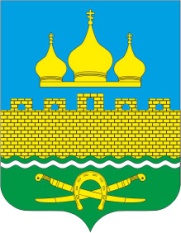 РОССИЙСКАЯ ФЕДРАЦИЯ                  РОСТОВСКАЯ ОБЛАСТЬ НЕКЛИНОВСКИЙ РАЙОН  МУНИЦИПАЛЬНОЕ ОБРАЗОВАНИЕ «ТРОИЦКОЕ СЕЛЬСКОЕ ПОСЕЛЕНИЕ»СОБРАНИЕ ДЕПУТАТОВ ТРОИЦКОГО СЕЛЬСКОГО ПОСЕЛЕНИЯРЕШЕНИЕОб отчете председателя Собрания депутатов – главы Троицкого сельского поселения о результатах его деятельности за 2021 год             Принято      Собранием депутатов                                                                                             «03» марта 2022 годаВ соответствии со статьями 35, 36 Федерального закона от 06.10.2003 года № 131-ФЗ «Об общих принципах организации местного самоуправления в Российской Федерации, статьей 26 Устава муниципального образования «Троицкое сельское поселение», заслушав отчет председателя Собрания депутатов – главы Троицкого сельского поселения о результатах его  деятельности за 2021 год, Собрание депутатов Троицкого сельского поселенияРЕШИЛО:Утвердить отчет председателя Собрания депутатов – главы Троицкого сельского поселения за 2021 год, согласно Приложению.Признать деятельность председателя Собрания депутатов – главы Троицкого сельского поселения за 2021 год удовлетворительной.Настоящее решение вступает в силу со дня его принятия и подлежит размещению на официальном сайте Администрации Троицкого сельского поселения.Контроль за исполнением настоящего решения возложить на комиссию по вопросам местного самоуправления и правопорядку, связям с казачеством, политическими партиями, работе с ветеранами, общественными организациями и работе со средствами массовой информации (председатель – Рябиков Е.М.).Председатель Собрания депутатов – глава Троицкого сельского поселения					Г.В.Туевс. Троицкое03.03.2022 г.№ 33Приложениек решению Собрания депутатов Троицкого сельского поселения от 03.03.2022 г. № 33ОТЧЁТпредседателя Собрания депутатов - главы Троицкого сельского поселения о результатах его деятельности за 2021 годУважаемые депутаты, приглашенные!Прошедший 2021 год запомнится нам, прежде всего, ограничениями и сложностями, с которыми нам пришлось столкнуться в связи с распространением новой коронавирусной инфекции.Для Неклиновского района, как и для всей страны, ограничения, связанные с распространением пандемии, конечно не прошли бесследно.14 сентября 2021 года успешно прошли выборы депутатов всех уровней. Новый состав Собрания депутатов Троицкого сельского поселения, который был сформирован 04 октября 2021 года, обновился. В Собрание депутатов Троицкого сельского поселения пришли работать 3 новых депутатов. Депутаты осуществляют свои полномочия на не постоянной основе. В состав депутатского корпуса вошли руководители учреждений, организаций, предприниматели, работники культуры. Важно также отметить, что 7 депутатов - избраны повторно. Это говорит о их высокой гражданской ответственности, авторитете.Сегодня анализируя итоги ушедшего года, должен признать, что в 2021 году сделано немало для будущего развития поселения. К этому мы стремимся, и это становится возможным благодаря повседневному труду наших жителей, а также взаимодействию всех ветвей власти.Депутатская деятельность заключается не только в проведении заседаний. Много времени занимает и межсессионная работа. Это изучение проектов решений, поступающих в Собрание депутатов Троицкого сельского поселения, проведение юридической и лингвистической экспертизы на предмет отношения нормативно – правовых актов к компетенции и полномочиям Собрания депутатов Троицкого сельского поселения, обсуждение нормативно – правовых актов, т.е. тщательная и продуманная подготовка к их рассмотрению, и затем уже обсуждение на заседании постоянных комиссий.Для осуществления контрольных функций в Собрании депутатов работает шесть постоянных комиссий. Контрольные функции по исполнению принятых решений возлагаются на председателей постоянных комиссий.Заседания проводились ежемесячно в соответствии с запланированными датами, в назначенное время.Работа Собрания депутатов проводилась согласно утвержденному плану.Ежегодно одной из основных задач Собрания депутатов Троицкого сельского поселения является формирование и совершенствование необходимой нормативно – правовой базы для обеспечения деятельности органов местного самоуправления района в условиях изменяющегося законодательства. За отчетный период приняты ряд новых нормативно – правовых актов и внесено много изменений в уже существующие нормативно – правовые акты.В 2021 году было проведено 16 заседаний Собрания депутатов Троицкого сельского поселения. За текущий период было принято 63 нормативных правовых акта.А с момента первого заседания пятого Созыва Собрания депутатов, которое состоялось 04 октября 2021 года, где был сформирован новый состав Представительного органа – принято уже 29 решений Собрания депутатов Троицкого сельского поселения.Средняя явка на сессиях составила 90 %. Проанализировав нормативно – правовую базу Собрания депутатов за 2021 год, наиболее актуальными для Собрания депутатов, как всегда, являлись вопросы финансового обеспечения.Бюджет 2021 года был не простым, поэтому в течение года практически на каждом заседании Собрания рассматривались вопросы о внесении изменений в него. Помимо вышеназванных вопросов, большое внимание депутатами было уделено вопросам, касающимся местного самоуправления, регулирования имущественных и земельных отношений, решений, касающихся вопросов экономического развития поселения.В отчетном периоде депутаты проводили прием граждан на своих территориях. Анализируя содержание обращений, все они носили разный характер, депутаты совместно с главой Администрации старались решить положительно большую их часть. По остальным временно нерешенным вопросам даны разъяснения, часть перенаправлена по подведомственным структурам, поставлена на контроль, с целью дальнейшей их реализации. Были рассмотрены вопросы по уличному освещению, водоснабжению, уплате налогов, о изменениях в правила благоустройства, по ремонту дорог и пешеходных переходов, сбору твердых бытовых отходов и многие другие вопросы.Все проекты решений Собрания депутатов Троицкого сельского поселения проходили правовую экспертизу в Прокуратуре Неклиновского района. Представители Прокуратуры представляли заключения по антикоррупционной экспертизе проектов решений. Противоречия в нормативных актах устраняются еще на стадии проектов. За текущий период депутаты Собрания депутатов Троицкого сельского поселения предоставили сведения о своих доходах, расходах, об имуществе и обязательствах имущественного характера на себя и супругов, несовершеннолетних детей, чтобы исключить коррупционную составляющую в своей деятельности.       В 2021 году на заседаниях Собрания депутатов, традиционно проводился «Информационный час», на котором поднимались важные темы, волнующие депутатов и жителей поселения.  Что касается исполнения наказов, несмотря на пандемию, которая хотя и наложила определенный отпечаток на данное направление деятельности, но работа по реализации наказов проведена немалая и сегодня еще продолжается, потому что многие вопросы еще стоят на контроле.     Организация работы с обращениями, предложениями, поручениями, жалобами, заявлениями, по личному приему граждан Председателем Собрания депутатов - главой Троицкого сельского поселения в соответствии с утвержденным графиком является одним из важнейших каналов обратной связи с населением в решении повседневных проблем на территории избирательных округов. Кроме того, осуществлялся контроль, исполнялись отчеты, информации, справки в конструктивном взаимодействии с вышестоящими органами. Являясь представительной властью поселения, считаю, что главное направление деятельности – создание в поселении стабильной экономической, социально – политической и психологической обстановки, основанной на эффективном взаимодействии представительного и исполнительного органов местного самоуправления и хозяйствующих субъектов различных форм собственности, общественных организаций и населения поселения. Необходимо стремиться к тому, чтобы результаты нашей работы способствовали повышению уровня жизни населения и развитию поселения. Совместными усилиями мы справимся с этими непростыми задачами.В 2022 году нам необходимо продолжить решение задач, направленных на обеспечение сбалансированности бюджета и повышение его устойчивости. Основное направление, это укрепление собственной доходной базы, повышение эффективности использования муниципального имущества. Благодарю депутатов, руководителей органов местного самоуправления, всех присутствующих за совместную работу, проделанную в отчетном периоде и плодотворное сотрудничество.Надеюсь, что наша работа в текущем году будет такой же конструктивной и плодотворной, будет строиться на принципах взаимного уважения и взаимопонимания во благо жителей Троицкого сельского поселения.Благодарю за внимание.